Wyroby z ciasta francuskiego.Wyroby z ciasta francuskiego klasyfikujemy w następujące grupy:ciastka nieprzekładane,ciastka nienadziewane,ciastka nadziewane,ciastka przekładane,ciastka korpusowe.Ciastka nienadziewane i nieprzekładane.JĘZYKICiasto francuskie rozwałkowuje się do grubości 10-12mm, po czym wykrawa się z niegokrążki za pomocą okrągłego wycinaczka z karbowanym ostrzem. Wycięte krążki układa sięna cukrze wymieszanym z niewielką ilością mąki i rozwałkowuje się do grubości 2-3mmnadając im owalny kształt. Podczas wałkowania kawałki ciasta należy obracać, aby obiepowierzchnie były pokryte cukrem. po wałkowaniu układa się je na blachy. Ułożone językiwypieka się w temperaturze 220oC w ciągu 15-20 minut, po czym niezwłocznie zdejmuje zblach.KRAWATYCiasto francuskie rozwałkowuje się do grubości 6-8mm, po czym kraja się naprostokąty o wymiarach 5x12cm, następnie ujmuje się pojedynczo obiema rękami i przekręcaw połowie ich długości w ten sposób, aby po uformowaniu ciasto przypominało wyglądemmuszkę. Uformowane kawałki ciasta układa się blachy w odstępach ok. 3cm. powierzchnięgórną smaruje się masą jajową, a na środek w miejscu skrętu nanosi się marmoladę, zapomocą woreczka zakończonego gładkim, okrągłym zdobnikiem. Tak wykonane kęsywypieka się w piecu o temperaturze 230oC. Bezpośrednio po wypieczeniu krawaty glazuruje się. Do tej grupy ciastek francuskich należą również poduszki, których produkcja podobna jest do produkcji języków, z tą różnicą, że różnią się kształtem.Ciastka nadziewane.KOPERTYCiastka te nadziewa się masą serową lub makową. Ciasto francuskie rozwałkowujemydo grubości 6-4mm, należy pokrajać je w kwadraty o boku 8cm. Na środek każdego kwadratu ciasta nakłada się masę serową lub makową, brzeg posmarować masą jajową i złożyć do środka w formie koperty, przykrywając w ten sposób nałożoną na środek masę. Uformowane ciastka układa się na blachy w odstępach ok. 2cm, powierzchnię górną smaruje się masa jajową i wypieka w piecu o temperaturze 230oC, po wypieku smaruje się glazurą.- ROŻKI Z JABŁKAMICiasto francuskie rozwałkowuje się do grubości 4-5mm, po czym kraja się w kształciekwadratów o boku równym 10cm. Na środek każdego kwadratu ciasta układa się drobnopokrojone jabłka, które posypuje się cukrem i cynamonem. Do tego celu można stosowaćrównież jabłka prażone lub pasteryzowane. Po nałożeniu nadzienia na środek, kwadraty ciasta składa się po ich przekątnej, otrzymując w ten sposób trójkąty. W celu lepszego sklejenia, brzegi ciasta przed złożeniem można posmarować masą jajową. Uformowane ciastka układa się na blachy i wypieka w temperaturze 220 – 240oC w ciągu 20-25 minut, a wypieczone rożki smaruje się glazurą.- CIASTKA FRANCUSKIE NADZIEWANE KONFITURĄ LUB DŻEMEMGRZEBIENIECiasto francuskie rozwałkowane do grubości ok. 5mm kraja się na prostokątyo wymiarach 5x10cm. Po środku wzdłuż każdego prostokąta za pomocą koreczkazakończonego okrągłym, gładkim zdobnikiem, nanosi się nadzienie. Kawałki ciasta składa się w pół, zaciskając brzegi. Dłuższy bok ciasta, w miejscu sklejenia brzegów, nacina się nożem do głębokości 15mm, w równych odstępach, wynoszących 15-20mm. Przy układaniu na blachy nadaje mu się kształt podkowy tak, aby na zewnątrz były nacięcia. Ułożone smaruje się masą jajową i posypuje cukrem, po czym wypieka się w piecu w temperaturze 220-240oC.Ciastka przekładane.Do tej grupy wyrobów należą ciastka sporządzone z blatów, które otrzymuje sięz rozwałkowanego do grubości ok. 4mm ciasta francuskiego wypieczonego na blachachw temperaturze 220-240oC.NAPOLEONKINa przygotowanych blatach z ciasta francuskiego nakłada się uprzednioprzygotowany krem śmietankowy lub bitą śmietanę. Po rozprowadzeniu kremu równąwarstwą na całej powierzchni blatu, nakłada się drugi blat spodem do wierzchu. Przyzastosowaniu do przekładania kremu śmietankowego, uformowany przekładaniec możnakrajać dopiero po ochłodzeniu kremu. Napoleonki zarówno te przekładane bitą śmietaną, jak i kremem śmietankowym należy krajać przy użyciu cienkiego i ostrego noża lub nożo – piłkinadającej ciastkom kształt kwadratów albo prostokątów. Po pokrojeniu powierzchnię górnąciastek posypuje się przez gęste sito cukrem pudrem.- MARKIZYCiasto kruche – produkcjaProces otrzymywania ciasta kruchego rozpoczyna się od tego, że do kotła dajemy tłuszcz icukier kryształ, po czym mieszamy. Po dokładnym rozmieszaniu kolejno dodajemy:- syrop ziemniaczany – mieszamy,- jaja – porcjami – mieszamy,- mleko – mieszamy,- przesianą mąkę z proszkiem do pieczenia – mieszamy.Po dokładnym wymieszaniu składników, w bardzo krótkim czasie tak, aby nie zaciągnąćciasta, co by oznaczało i mogło spowodować zbyt długie mieszanie. Ciasto jest przygotowane do dalszej produkcji. Można je przechowywać do 3 dni. Wyroby z ciasta kruchego wypieka się w temperaturze ok. 240oC, po wyżej której może nastąpić palenie.Markizy składają się z jednego blatu z ciasta kruchego oraz dwóch blatów z ciastafrancuskiego przełożonych dwoma warstwami marmolady. Na wypieczone blat z ciastakruchego nakłada się marmoladę równą warstwą grubości ok. 2mm, po czym przykrywablatem z ciasta francuskiego i na jego powierzchnię również nakłada się równą i taką samąwarstwę marmolady. Drugi blat z ciasta francuskiego nakłada się spodem do góry i całośćprzyciska deską w celu dokładnego sklejenia poszczególnych warstw. Następnie napowierzchnię górną rozsmarowuje się cienką warstwę marmolady i wylewa ogrzaną dotemperatury ok. 60oC pomadę, którą rozprowadza się szybko za pomocą noża, równą warstwą po całej powierzchni blatu. Przekładaniec oblany pomadą kraja się na pasy szerokości 6-8cm.Boki posypuje się okruszkami z blatów ciasta francuskiego. Pasy kraja się na prostokątne ciastka, które można ozdobić owocami z syropu.OBWARZANKI GRECKIECiastka te produkuje się z połączonego ciasta francuskiego i kruchego, które bierze sięw stosunku 2:1. Oba ciasta rozwałkowuje się w kształcie prostokąta grubości 3-4mm, przyczym powierzchnia rozwałkowanego ciasta kruchego będzie o połowę mniejsza odpowierzchni rozwałkowanego ciasta francuskiego. Rozwałkowane ciasto francuskie smarujesię masa jajową i na połowę jego powierzchni nakłada się przygotowane ciasto kruche, a następnie przykrywa druga połową ciasta francuskiego. Przygotowany w ten sposób przekładaniec ciasta francuskiego z ciastem kruchym kraja się na paski szerokości 8x10cm, które ręcznie zwija się w kształcie spirali, a następnie układa się na blachy, nadając im formę obwarzanek. Tak przygotowane obwarzanki wypiekamy w temperaturze 210-230oC. Ochłodzone i wypieczone obwarzanki posypuje się cukrem pudrem.Ciastka korpusowe.JAGUSIEPrzy produkcji tego typu ciasteczek w pierwszej fazie z ciasta francuskiego sporządzasię korpusy. W tym celu rozwałkowujemy ciasto francuskie do grubości ok. 4mm iprzykrywamy nim foremki karbowane, ułożone dnem do góry. Za pomocą okrągłegowycinacza odcina się wokół foremki nadmiar ciasta, a przykryte foremki układa się na blachy i wypieka w piecu o temperaturze ok. 250oC. Wypieczone i ochłodzone korpusy napełnia się dżemem jagodowym, a następnie kremem bita śmietana, za pomocą woreczka zakończonego okrągłym i karbowanym zdobnikiem.RURKIW tym przypadku korpusy sporządza się w kształcie rurki. Przygotowane ciastofrancuskie rozwałkowuje się na płat w kształcie prostokąta grubości ok. 3mm, kraja się na paski szerokości ok. 20mm. Paski ciasta nawija się spiralnie na metalowe rurki w kształcie ściętego, wydłużonego stożka w ten sposób, aby poszczególny zwój ciasta zachodził na następny, a po wypieczeniu tworzył jedną całość. Powierzchnię górną uformowanych korpusów – rurek, smaruje się masa jajową posypując cukrem i układa na blachy w odstępach nie mniejszych niż 15mm. Wypieka się w piecu o temperaturze 230-260oC. Po wypieczeniu i ochłodzeniu do temperatury ok. 40oC wyjmuje się metalowe rurki. Ochłodzone korpusy napełnia się kremem bezowym za pomocą woreczka zakończonego okrągłym, gładkim zdobnikiem.- Ciastka francuskie z owocami (ze śliwkami).Rozwałkowane do grubości 3-4mm ciasto francuskie kraja się na prostokąty owymiarach 10x5cm, które smaruje się masa jajową i układa się na nich umyte, pozbawionepestek i pokrojone na części śliwki, skórka do powierzchni ciasta. Powierzchnię górną posypuje się cynamonem, a następnie ciastka układa się na blachy i wypieka w piecu o temperaturze 230oC. Wypieczone ciastka wykańcza się pomadą, którą nanosi się a poszczególne ciastka paskami w kształcie kratki, za pomocą pędzelka lub woreczka zakończonego okrągłym o małej średnicy otworu gładkim zdobnikiem.PALUSZKI , DIABLOTKIFormuje się z  ciasta o kształcie prostokąta szerokości 20 cm i   na 7 cm. Powierzchnie ciasta smaruje się masą jajową, posypuje tartym serem żółtym. Następnie ostrym nożem kroi się pasy szerokości 1,5 cm i skręca spiralnie na kształt śruby.PASZTECIKIMogą mieć różne kształty. Charakterystyczne są paszteciki nazywane vol-au-vent, w kształcie okrągłej formy o pustym środku. Okrągłą formę piecze się osobno, a następnie napełnia gorącym nadzieniem i podaje na gorąco jako przystawkę lub dodatek do zup.Z ciasta francuskiego sporządza się, podobnie jak z ciasta kruchego, tarty i tartaletki.Sposoby formowania ciast francuskich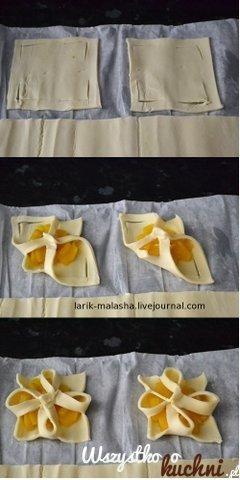 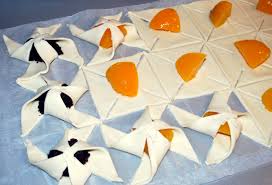 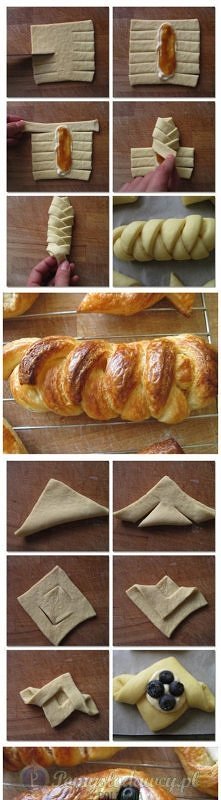 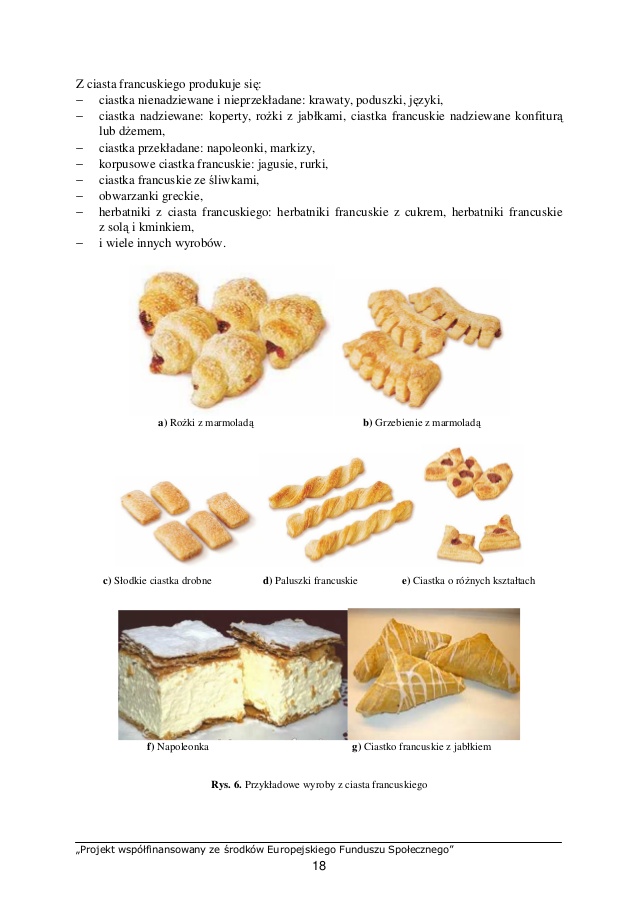 